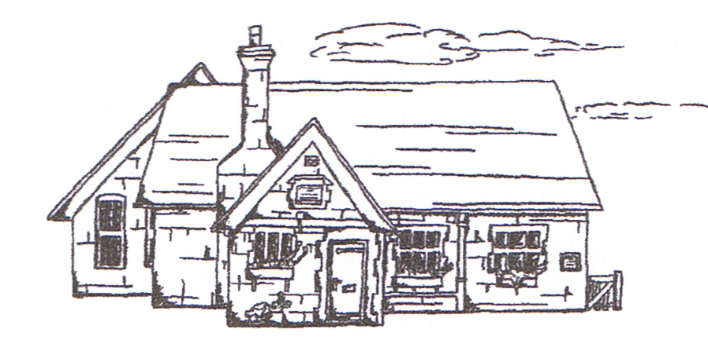 THUNDRIDGE CHURCH OF ENGLANDPRIMARY SCHOOL NEWSLETTER18TH DECEMBER 2020BirthdaysIoanna Koumi – 15th DecemberMarina Koumi – 15th DecemberJoseph Fox – 24th DecemberFlorence Flint - 30th DecemberFreddie Shirley - 3rd JanuaryJosie Brown – 12th JanuaryOlly Judge - 17th JanuaryTommy Brown - 20th January Awards Friday 20th November 2020Head Teacher Award		 - Macy Cyl for outstanding effort in her maths, showing increased confidence and faith in her abilities.Class Awards  Foundation Stage – Alex Miu & Bertie SampfordYear 1&2 – Izzy Basham, Isabella Dexter-Springett &                   Jude ChappellYear 3&4 – Ioanna Koumi & Marina KoumiYear 5&6 – Tommy Brown & Rylie SampfordLunch Staff Awards –  Isabella Dexter-Springett,                                     George Stopps & Robyn Whittle Well Done Everyone!Awards Friday 27th November 2020No Awards – Inset DayAwards Friday 4th December 2020Class Awards  Foundation Stage – Freddie Dexter-Springett &                                 Robyn WhittleYear 1&2 – Isabella Dexter-Springett &                    Dana Harris-WestYear 3&4 – Mortimer Davy, George Harbour &                    Henry WilsonYear 5&6 – Finley Francis & Isla Grierson Year 5&6 Pupil Awards – Harrison Campbell,                             Charlotte Chamberlain & Mason KingLunch Staff Awards –  Isabella Le Grys, Hayden Mann                                     & Henry Sampford-JohnWell Done Everyone!Awards Friday 11th December 2020Head Teacher Award		 - Mortimer Davy for stepping up and being a very sensible and responsible member of his class.Class Awards  Foundation Stage – No AwardsYear 1&2 – Ben Alexander & Maisie WrightYear 3&4 – Billy Baker, Miles Collins & Jack TurnerYear 5&6 – Stanley Campbell & Izzy Le GrysYear 5&6 Pupil Awards – Oliver ChamberlainLunch Staff Awards –  Billy Baker, Ralph Bradley-May,                        Fletcher Hart & Edward Sampford-JohnWell Done Everyone!Awards Friday 18th December 2020Class Awards  Foundation Stage – Florence Flint & Bertie SampfordYear 1&2 – Whole ClassYear 3&4 – Josie Brown & Isabelle Sampford-PoulterYear 5&6 – Henry Haworth & Freddie ShirleyLunch Staff Awards –  Jude Chappell, Bertie      Sampford, Isabelle Sampford-Poulter & Sam FieldWell Done Everyone!Elf Day On 2nd December the children were invited to dress up as an Elf and raise money for Isabel Hospice. £85.00 was raised, thank you everyone.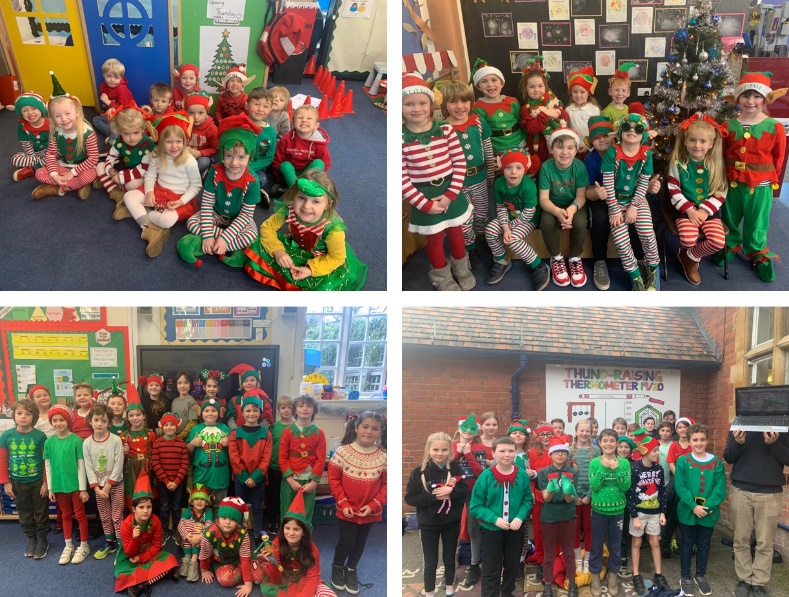 Circus skills DayOn 11th December, we held a circus skills day instead of our annual trip to Hertford Theatre to watch a Panto.  Each class had an hour session at the Village Hall.  The children enjoyed the magic and the tricks Steve had to show them.  The children all had a chance to balance on ‘elephant feet’, twirl toothbrushes, roll flour sticks down and up their arms and spin plates on sticks.  Everyone agreed it had been a great experience.EYFS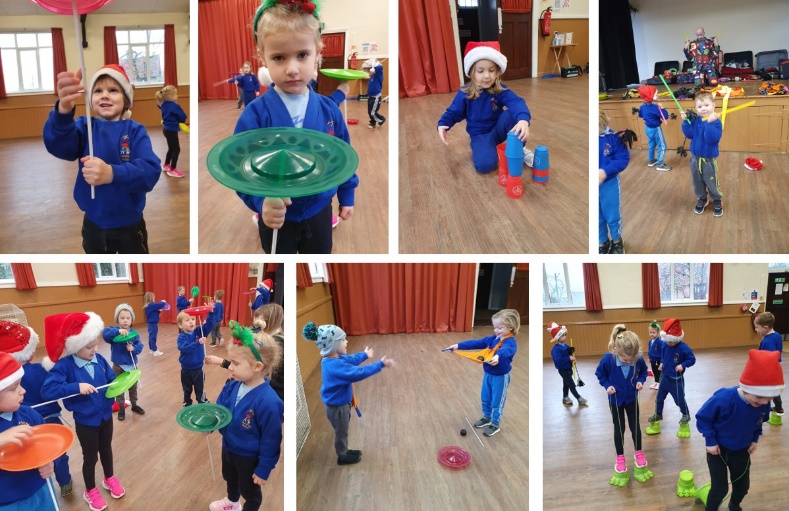 Year 1&2 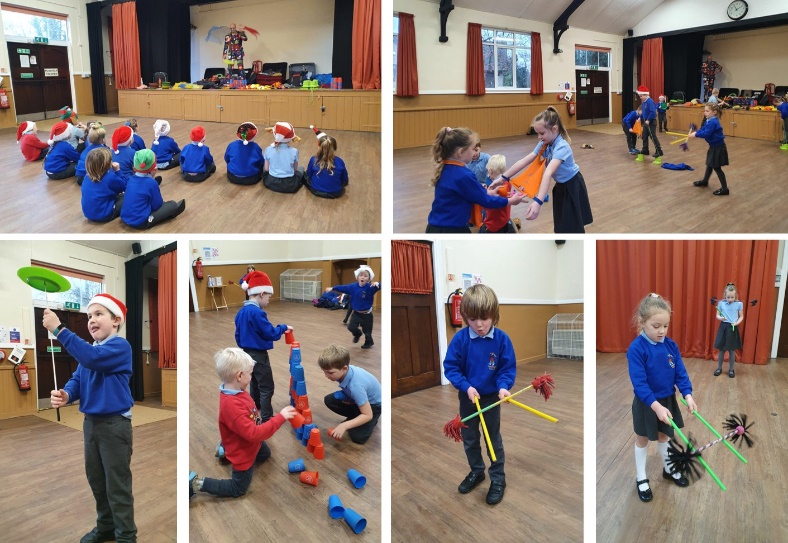 Year 3&4 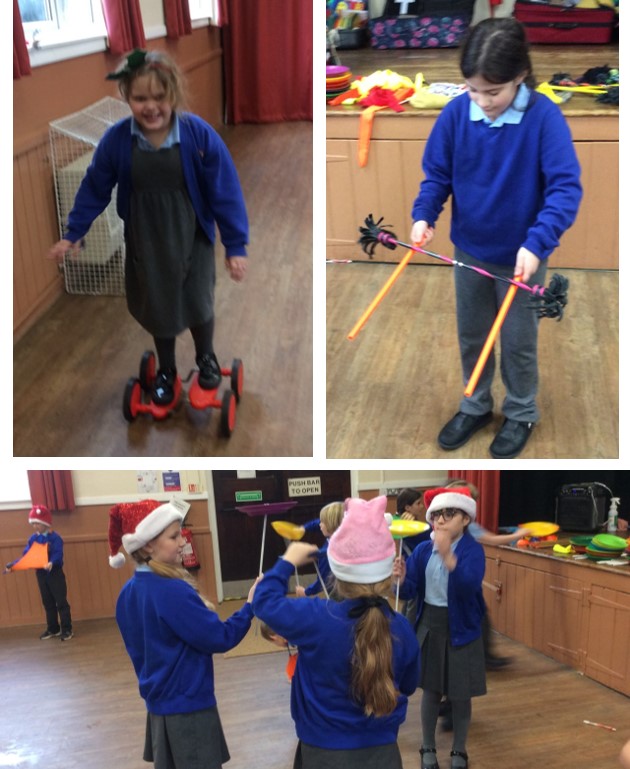 Year 5&6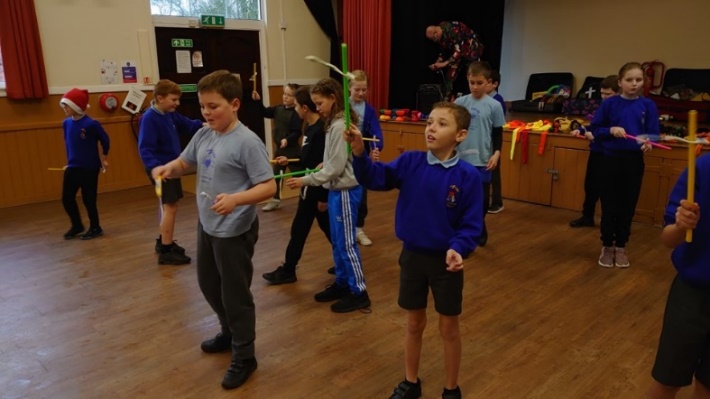 Santa DashAlso during the day each class took part in the County Youth Games Santa Dash. The children wore a Santa Christmas hat while running laps of the playground or field. Even though it was not a race they all enjoyed this fun, fitness activity.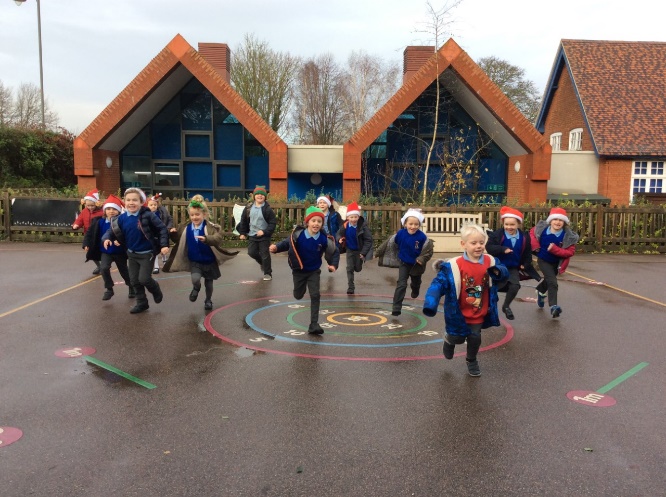 Christmas LunchEveryone enjoyed a lovely Christmas lunch on 16th December.  Thank you to our cook Carol and server Gemma for a delicious meal.  All Thundridge School staff served the children’s meals.  Thank you to the Friends Committee for the Christmas Crackers, squash and chocolate lollies. Everyone wore their Christmas jumpers for Save the Children, £51.45 was raised.  Thank you for your donations.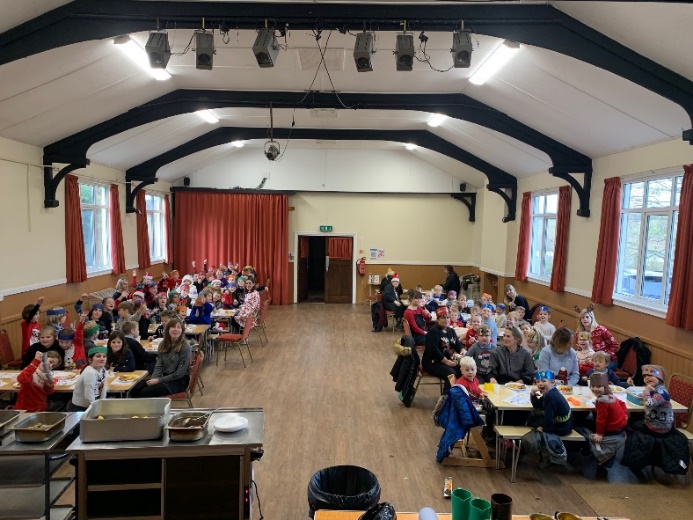 Festive AfternoonThe children enjoyed a fun festive, Christmas afternoon in non-uniform in their own classrooms on 17th December.Church ServiceAgain due to Government Guidelines we cannot hold our annual Christmas Carol Service in the Church, instead the children gathered together (in their ‘bubbles’) on the last day of term and shared some Christmas sentiments on the playground.All staff would like to wish you all a very Merry Christmas and Happy New Year!Kind regardsMiss GreatrexWHAT’S ON LATERWHAT’S ON LATERMonday 4th January Inset Day – School ClosedTuesday 5th January First day of termYear 3&4 – PEThursday 7th JanuaryYear 1&2 – PEFriday 8th JanuaryEYFS – PE Year 5&6 – PE & LibraryYear 1&2 – LibraryThursday 21st January Dog Safety Online Workshop15th – 19th February Half TermFriday 26th March Last Day of Term29th March – 9th AprilEaster HolidaysMonday 12th AprilInset Day – School Closed Tuesday 13th AprilFirst day of Summer TermMonday 3rd MayBank Holiday31st May-4th JuneHalf TermWednesday 21st JulyLast day of Summer Term 